Конспект открытого занятия для учителейпо теме : «Изготовление планера с импульсным стартом «Сокол».Автор: Зотов  Андрей  Геннадьевич  ,                   педагог дополнительного образования            МБОУ ДОД ЦДТ «Мастер плюс»              Железнодорожного р-на г.о. Самараг. Самара2011 г.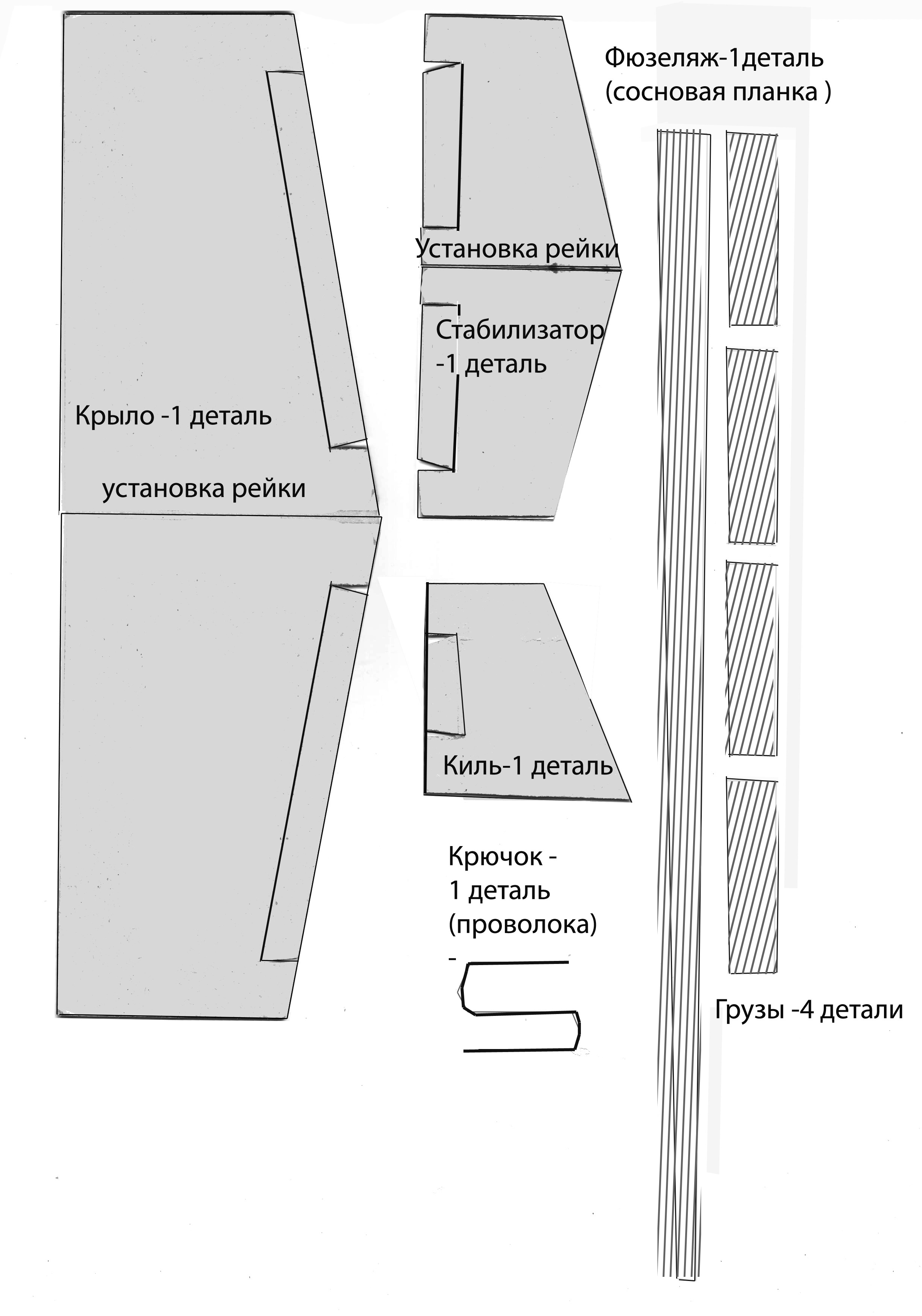 План открытого  занятия для  педагогов .Тема: «Изготовление планера с импульсным стартом «Сокол».Место проведения:МБОУ ДОД ЦДТ Мастер плюс  Железнодорожного района. Дата проведения: 22 ноября 2011г.Время работы : 45 минутФорма проведения : практическое занятие.Участники : учителя общеобразовательных школ.Цель: передача  педагогического опыта.Задачи:	дать начальные теоретические знания особенностей конструктивного строения планера;	освоить технологическую цепочку изготовления планера;	освоить и закрепить навыки запуска и регулировки модели в воздухе	Материально-техническое обеспечение:	Необходимые материалы;	мелованный картон - формат А4;	рейка сосновая - 5x5x200 мм;	нитки хлопчатобумажные;	клей ПВА;	проволока медная 0 1,5-2 мм - 50 мм;	цветная бумага;	гуашь 6 цветов;	лак ПФ-115;	резина авиационная 0 2 мм - 500 мм.     Необходимые инструменты:	линейка, карандаш, ластик;	комплект шаблонов, образец;	ножницы, шило, иголка;	наждачная бумага, пилка;	молоток, круглогубцы;    напильник;	кисточки клеевая и покрасочная;	булавки;	утюг, хлопчатобумажная салфетка.Внешний вид учебного экспоната.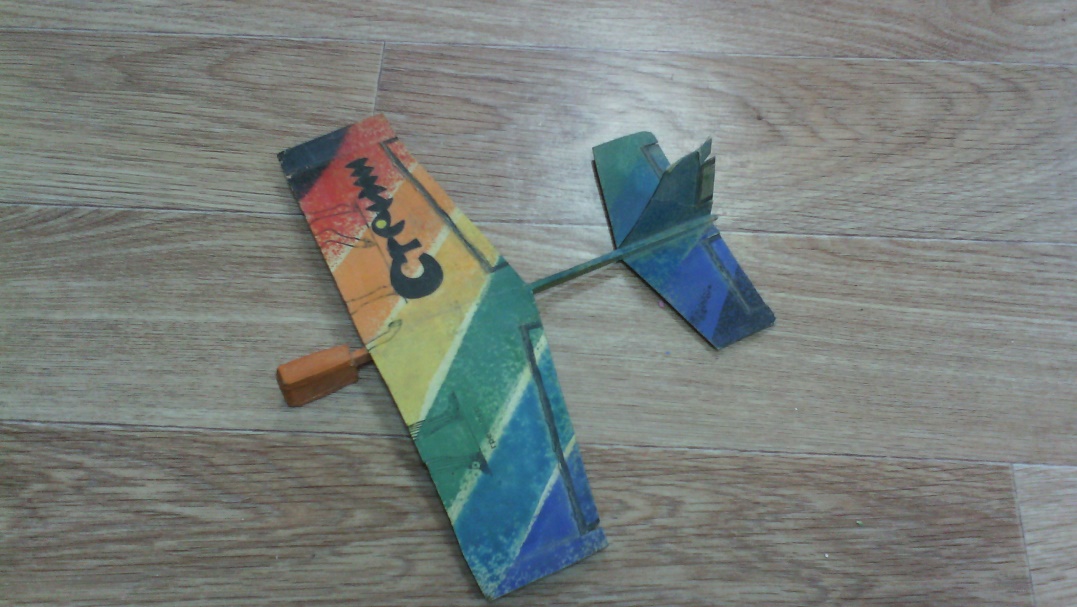 Ход проведения занятия.1. Ознакомить участников занятия с детским творческим объединением «Авиамодельный спорт :    показать видеоролики полётов обучающихся в соревнованиях разных уровней и разных классов, продемонстрировать полёт импульсного планера «Стриж», ответить на вопросы ;      2. Объяснить теоретические особенности конструкции импульсных планеров, ознакомить с составными деталями элементов конструкции — узлами, используя медиатеку  ДТО;      3. Используя принтер , попросить принять участие в самостоятельной работе над шаблонами — распечатать выкройки шаблонов ,вырезать ,наклеить на картон ;4. Раскроить картонные детали планера (крыло, стабилизатор, киль) по шаблону с перенесением на заготовку необходимых установочных линий.5. Раскроить детали планера (груз и рейку - фюзеляж) из сосновой планки 4x10 мм по образцу с опиловкой в размер и зачисткой мелкозернистым наждаком.6.  На детали нанести первый клеевой слой,оставить подсушить;7.  Изготовить крючок из проволоки по образцу;8.  Собрать носовую часть планера: набор реек груза наложить на рейку - фюзеляж, стянуть все нитками, установить крючок;9. Провести общую сборку планера: с помощью клея ПВА соединить отдельные детали, стянуть нитками крылья и стабилизатор, заневолить киль булавками;10. С помощью интернет -ресурсов выбрать вариант внешнего оформления планера,  и выполнить  методом покраски и аппликации,а затем  покрыть готовый планер лаком АКВА ;11. Выпрямить несколько покоробленные от лака элементы конструкции с помощью горячего утюга и хлопчатобумажной  салфетки;12. Ознакомить с понятием центра масс модели ,отцентрировать модель с помощью кусочка пластилина;13. Провести тренировочную часть  -освоить запуск планера с резинки, показать систему управления полетом с помощью рулей поворота и высоты, отрегулировать полет модели в воздухе ;14. Провести анализ занятия: разобрать и исправить характерные ошибки, ответить на вопросы и сделать выводы, дать рекомендации на будущее.Эскиз комплекта шаблонов планера «Стриж». 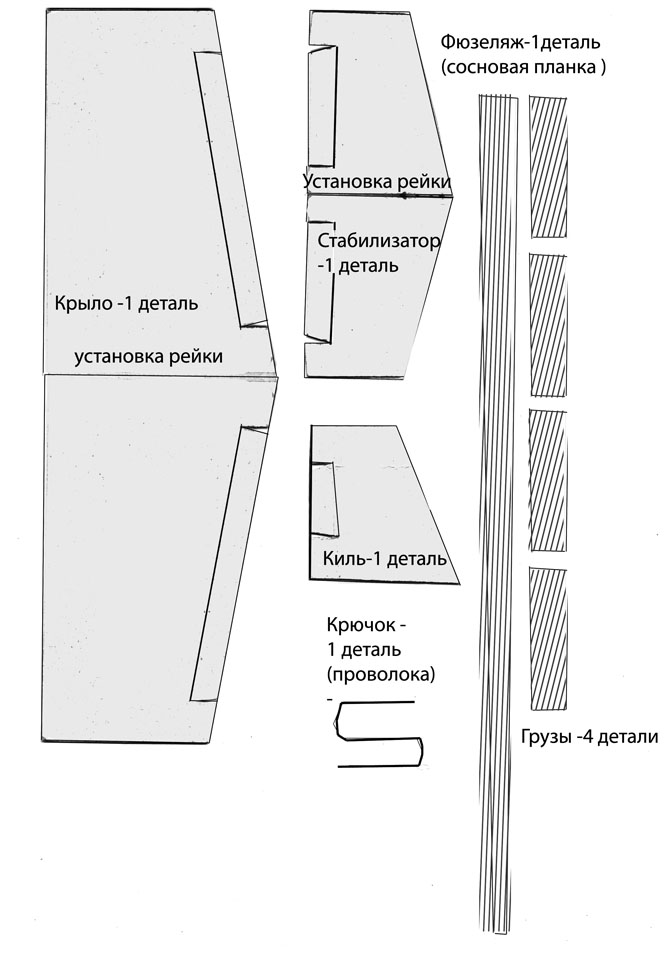 Литература :1. Р.Вилле. Постройка летающих моделей копий. М., – «ДОСААФ», 2000 г.2. Волкотруб И.Т. – Основы художественного конструирования. – Киев.: «Высшая школа», 2001 г. 3.Горбачев А.М. – От поделки – к модели. –Н. Новгород.: «Нижполиграф», 2003 г.4.Подласый И.П. Педагогика. – М.: Просвещение, 2004 г.5.Программа развития воспитания в системе образования России на 2000-2001 годы6.Ковалев А.Г. Психология личности. – М.: Просвещение, 2000 г.7.Коротков В.М. Технология преподавания. – Самара, 2002 г.